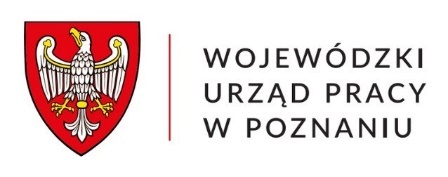 						Załącznik nr 4…………………………………………..								Pieczęć WykonawcyWYKAZ DOŚWIADCZENIA WYKŁADOWCYOdpowiadając na zapytanie ofertowe na organizację i przeprowadzenie jednodniowego szkolenia zamkniętego pt. „Międzykulturowość w poradnictwie zawodowym”, dla doradców zawodowych zajmujących się obsługą projektu „Pomoc dla Ukrainy – doradztwo dla uchodźców i migrantów”, wraz z usługą cateringową i wynajmem sali, oświadczam, że skieruję do przeprowadzenia szkolenia z ww. tematu Wykładowcę, posiadającego co najmniej 3-letnie doświadczenie o charakterze międzykulturowym (tematyka dot. Ukrainy) w pracy z cudzoziemcami i posiadającego, w okresie ostatnich 3 lat przed upływem terminu składania oferty, doświadczenie w prowadzeniu szkoleń
z zakresu odpowiadającemu przedmiotowi zamówienia (problematyka międzykulturowa dot. Ukrainy) w wymiarze minimum 3 szkoleń.Data ……………………………………………							                        																				…………………………………………(pieczęć i podpis osoby uprawnionej do składania oświadczeń woli w imieniu Wykonawcy)*Jeżeli wykazano kilkudniową usługę szkoleniową  należy wypełnić kolumnę nr 6, wskazując odpowiednio, czy w każdym dniu brała udział ta sama, czy inna grupa uczestników.Imię
 i nazwisko WykładowcyData rozpoczęcia
 i zakończenia realizacji usługi szkoleniowej (od DD-MM-RRRR do DD-MM-RRRR)Tytuł szkolenia, jakie zostało przeprowadzone w ramach wskazanej usługi szkoleniowejNazwa podmiotu na rzecz którego była wykonana usługa szkoleniowaLiczba uczestników Określenie grupy odbiorców(w każdym dniu ta sama/w każdym dniu inna)*Opis i wymiar doświadczenia 
o charakterze doradczym i/lub międzykulturowymw pracy z cudzoziemcami lub osobami 
zajmującymi się problematyką cudzoziemców1234567